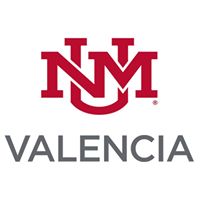 Name of Evaluator: ____________________________________	Date of Dossier Review: _______________Name of Candidate: ____________________________________	Candidate’s Application Objective:Senior Lecturer								Principal LecturerSummary of ReviewPlease make comments about the candidate’s personal traits that influence his or her effectiveness as a teacher, a scholar, a researcher or creative artist, and a leader in his or her professional area.  Of primary concern are intellectual breadth, emotional stability or maturity, and a sufficient vitality and forcefulness to constitute effectiveness.  The determination that must be made in this category is whether or not the personal characteristics of the faculty member are such to facilitate a successful navigation of the promotion and tenure process.Indicate your recommendation concerning promotion or continuation (for all applicants)Enter Excellent, Effective, or Not Effective in each of the categories below.Recommend for promotion: 		Yes ______________		No _______________Review Area A: Teaching Review Area A: Teaching Review Area A: Teaching Review Area A: Teaching Review Area A: Teaching Mark Column:ExcellentEffectiveNot EffectiveRationale (review comments):Quality of Teaching MaterialsSupervisor ReviewsPeer reviewsAssessment of Student LearningCurriculum DevelopmentStudent EvaluationsOther (please designate):Please designate your overall evaluation in this area.Excellent ________ Effective __________ Not Effective _________Please designate your overall evaluation in this area.Excellent ________ Effective __________ Not Effective _________Please designate your overall evaluation in this area.Excellent ________ Effective __________ Not Effective _________Please designate your overall evaluation in this area.Excellent ________ Effective __________ Not Effective _________Please designate your overall evaluation in this area.Excellent ________ Effective __________ Not Effective _________Review Area B: ServiceReview Area B: ServiceReview Area B: ServiceReview Area B: ServiceReview Area B: ServiceMark Column:ExcellentEffectiveNot EffectiveRationale (review comments):Committee Work (consider the effect of contributions and leadership)Campus Community Service (e.g., event organization and/or attendance, administrative and supervisory work)Off-Campus Community Service (defined in Section B.1.2.3 of the UNM Faculty Handbook)Service to StudentsOther (please designate):Please designate your overall evaluation in this area.Excellent ________ Effective __________ Not Effective _________Please designate your overall evaluation in this area.Excellent ________ Effective __________ Not Effective _________Please designate your overall evaluation in this area.Excellent ________ Effective __________ Not Effective _________Please designate your overall evaluation in this area.Excellent ________ Effective __________ Not Effective _________Please designate your overall evaluation in this area.Excellent ________ Effective __________ Not Effective _________Review Area C: Scholarly WorkReview Area C: Scholarly WorkReview Area C: Scholarly WorkReview Area C: Scholarly WorkReview Area C: Scholarly WorkMark Column:ExcellentEffectiveNot EffectiveRationale (review comments):Conference AttendanceConference PresentationsContinuing Education (e.g., Classes, Workshops)Professional Organization ParticipationOther (please designate):Please designate your overall evaluation in this area.Excellent ________ Effective __________ Not Effective _________Please designate your overall evaluation in this area.Excellent ________ Effective __________ Not Effective _________Please designate your overall evaluation in this area.Excellent ________ Effective __________ Not Effective _________Please designate your overall evaluation in this area.Excellent ________ Effective __________ Not Effective _________Please designate your overall evaluation in this area.Excellent ________ Effective __________ Not Effective _________A – TeachingB – ServiceC – Scholarly Work